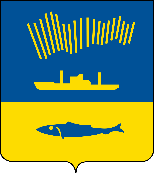 АДМИНИСТРАЦИЯ ГОРОДА МУРМАНСКАП О С Т А Н О В Л Е Н И Е                                                                                                               №       В соответствии с постановлением Правительства Российской Федерации от 26.07.2010 № 538 «О порядке отнесения имущества автономного или бюджетного учреждения к категории особо ценного движимого имущества», руководствуясь Уставом муниципального образования городской округ 
город-герой Мурманск, в целях оптимизации административных процедур администрации города Мурманска п о с т а н о в л я ю: 1. Внести следующие изменения в Порядок отнесения имущества муниципального автономного или бюджетного учреждения к категории особо ценного движимого имущества, утвержденный постановлением администрации города Мурманска от 17.02.2011 № 229 (в ред. постановления от 24.03.2015 
№ 777) (далее – Порядок):1.1. В пункте 2 слова «превышает 199000 рублей» заменить словами «равна или превышает 500 000 рублей».1.2. В пункте 3 слова «по согласованию с комитетом имущественных отношений города Мурманска» исключить.1.3. Пункт 4 исключить.1.4. Пункты 5, 6, 7 считать пунктами 4, 5, 6 соответственно.1.5. В приложении к Порядку гриф согласования с председателем комитета имущественных отношений города Мурманска исключить.2. Отделу информационно-технического обеспечения и защиты информации администрации города Мурманска (Кузьмин А.Н.) разместить настоящее постановление на официальном сайте администрации города Мурманска в сети Интернет.3. Редакции газеты «Вечерний Мурманск» (Елкин А.Е.) опубликовать настоящее постановление.4. Настоящее постановление вступает в силу со дня официального опубликования.6. Контроль за выполнением настоящего постановления возложить на заместителя главы администрации города Мурманска Синякаева Р.Р.Глава администрациигорода Мурманска                                                                           Ю.В. Сердечкин